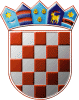 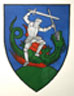         REPUBLIKA HRVATSKA                                                       MEĐIMURSKA ŽUPANIJAOPĆINA SVETI JURAJ NA BREGU                           OPĆINSKO VIJEĆEKLASA:321-01/21-01/01URBROJ:2109/16-03-21-1Pleškovec, 22. prosinca 2021.Na temelju članka 69. Zakona o šumama („Narodne novine“, broj 68/18., 115/18., 98/19., 32/20. i 145/20.) i članka 29. Statuta Općine Sveti Juraj na Bregu („Službeni glasnik Međimurske županije“, broj 08/21.), Općinsko vijeće Općine Sveti Juraj na Bregu na svojoj 04. sjednici održanoj 22. prosinca 2021. godine, donosi PROGRAM UTROŠKA SREDSTAVA ŠUMSKOG DOPRINOSAZA 2022. GODINUČlanak 1.Programom utroška sredstava šumskog doprinosa za 2022. godinu (u daljnjem tekstu: Program) utvrđuje se namjena trošenja sredstava ostvarenih kao prihod Proračuna Općine Sveti Juraj na Bregu za 2022. godinu po osnovi šumskog doprinosa.Članak 2.Šumski doprinos plaćaju pravne i fizičke osobe, osim malih šumoposjednika, koje obavljaju prodaju proizvoda iskorištavanja šuma (drvni sortimenti) jedinicama lokalne samouprave u visini od 5% u odnosu na prodajnu cijenu proizvoda po panju.Članak 3.Prihod od šumskog doprinosa u 2022. godini planiran je u iznosu od 500,00 kn.Sukladno zakonskom odredbama, sredstva od šumskog doprinosa utrošit će se za održavanje komunalne infrastrukture prema Programu održavanja komunalne infrastrukture za 2022. godinu – Održavanje nerazvrstanih cesta.Članak 4.Ovaj Program stupa na snagu osmog dana od dana objave u „Službenom glasniku Međimurske županije“.                                                                                          PREDSJEDNIK                                                                                         Općinskog vijeća                                                                                        Anđelko Kovačić